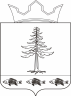 Администрация Григорьевского сельского поселенияНытвенского района  Пермского краяПОСТАНОВЛЕНИЕ08.11.2017                                                                                                 	№ 57с. ГригорьевскоеОб утверждении муниципальной программы                                                                                                                                                           «Обеспечение безопасности жизнедеятельности населения в Григорьевском сельском поселении на 2018 – 2020 годы»В соответствии с Постановлением администрации Григорьевского сельского поселения от 26.06.2015 г. № 53 «О разработке, реализации и оценке эффективности муниципальных программ Григорьевского сельского поселения», ПОСТАНОВЛЯЮ:1. Утвердить муниципальную программу «Обеспечение безопасности жизнедеятельности населения в Григорьевском сельском поселении на 2018 – 2020 годы».2. Постановление опубликовать на официальном сайте Григорьевского сельского поселения.3. Настоящее постановление вступает в силу с 01.01.2018 г.4. С момента вступления в силу настоящего постановления считать утратившими силу постановление от 10.11.2015 г. № 114 «Развитие физической культуры, спорта и формирование здорового образа жизни".5. Контроль за исполнением постановления оставляю за собой.Глава ГригорьевскогоГригорьевского сельского поселения                                 А.Г. ВожаковУТВЕРЖДЕНпостановлением Администрации Григорьевского сельского поселенияот 08.11.2017 г. № 57ПАСПОРТ МУНИЦИПАЛЬНОЙ ПРОГРАММЫ«Обеспечение безопасности жизнедеятельности населенияв Григорьевском сельском поселении на 2018 – 2020 годы»Цель и задачи муниципальной программы (подпрограмм)Цель программы - повышение уровня пожарной безопасности населенных пунктов и объектов, находящихся на территории Григорьевского сельского поселения.Задачи программы - организация и осуществление профилактики пожаров на территории сельского поселения, обучение населения мерам пожарной безопасности, строительство пожарных водоемов на территории Григорьевского сельского поселения; предупреждение возникновения и развития чрезвычайных ситуаций, организация экстренного реагирования при чрезвычайных ситуациях, организация аварийно-спасательных работ по ликвидации возникших чрезвычайных ситуаций.В качестве количественных и качественных показателей, характеризующих достижение целей и решение задач программы, используются:снижение доли пожаров, произошедших на территории муниципального образования, от общего числа происшествий и чрезвычайных ситуаций на территории муниципального образования по сравнению с показателем 2017 года, %;снижение доли погибших и травмированных людей на пожарах, произошедших на территории муниципального образования от общего числа погибших и травмированных людей на территории муниципального образования по сравнению с показателем 2017 года, %;повышение уровня информированности населения в случае возникновения и развития чрезвычайных ситуаций, организации экстренного реагирования при чрезвычайных ситуациях, организации аварийно-спасательных работ по ликвидации возникших чрезвычайных ситуаций2. Общая характеристика сферы реализации муниципальной  программы (подпрограмм)Современный период развития общества характеризуется все более нарастающими противоречиями между человеком и окружающей его природной средой. Крупные пожары, аварии и катастрофы техногенного и природного характера в последние десятилетия оказали существенное влияние на жизнь и здоровье населения.Обеспечение необходимого уровня пожарной безопасности и минимизация потерь вследствие пожаров и катастроф (чрезвычайных ситуаций) является важным фактором устойчивого социально-экономического развития сельского поселения.Проводимый комплекс мероприятий позволит стабилизировать обстановку с пожарами и катастрофами (чрезвычайными ситуациями) и возможными последствиями от них.Основными направлениями деятельности обеспечения пожарной безопасности являются:качественное повышение уровня обеспечения пожарной безопасности населения;повышение эффективности мероприятий по минимизации риска пожаров, угроз жизни и здоровью.Основными направлениями деятельности, которые могут обеспечить уменьшение рисков пожаров, являются:- обеспечение  надлежащего состояния источников противопожарного водоснабжения;- обеспечение  беспрепятственного проезда пожарной техники к месту пожара;- обеспечение мероприятий по устройству минерализованных полос населенных пунктов, расположенных вблизи с лесными массивами;  - организация обучения населения мерам пожарной безопасности;- участие добровольных пожарных в тушении пожаров;- развитие материально-технической базы и переоснащение средств пожаротушения;      	- участие общественности в профилактических мероприятиях по предупреждению пожаров и гибели людей.С целью предотвращения материального ущерба и гибели людей  в результате пожароводним из рычагов в этой работе является программа «Обеспечение безопасности жизнедеятельности населения в Григорьевском сельском поселении на 2018-2020 годы».Планируемые результаты реализации программы (подпрограмм) Достижение поставленных целей и задач Программы в течение 2018-2020 гг. позволит осуществить реализацию мероприятий по повышению пожарной безопасности на территории Григорьевского сельского поселения и снижению доли погибших и травмированных людей на пожарах.	По предварительным оценкам реализации программных мероприятий должна привести кследующим изменениям:	- поступательное снижение общего количества пожаров и гибели людей, в том числе ликвидации на придомовых территориях несанкционированных стоянок автотранспорта, препятствующих проезду и установке пожарной техники, ежегодный ремонт пожарных водоемов, монтаж пожарных гидрантов, опашка населенных пунктов;	- ликвидация пожаров в короткие сроки без наступления тяжких последствий, в том числеежегодное содержание естественных и искусственных водоисточников;	- снижение числа травмированных и пострадавших людей на пожарах в результате  правильных действий при обнаружении пожаров и эвакуаций, в том числе ежегодное обустройство пожарных пирсов на водоемах населенных пунктов поселения;	- повышение уровня пожарной безопасности и обеспечение оптимального реагирования на угрозы возникновения пожаров со стороны населения;	- снижение размеров общего материального ущерба, нанесенного пожарами, в том числеприобретение пожарных помп, указателей к источникам пожарного водоснабжения, стендов, баннеров, методических материалов по предупреждению пожаров, приобретение комплектующих материалов для первичных средств пожаротушения.Механизм реализации, организация управления и контрольза ходом реализации программы (подпрограмм) Управление реализацией Программы осуществляется Администрацией Григорьевского сельского поселения.	Администрация поселения несет ответственность за реализацию Программы, уточняет сроки реализации мероприятий Программы и объем их финансирования.	Администрацией поселения выполняются следующие основные задачи:	- экономический анализ эффективности программных проектов и мероприятий Программы;	- подготовка предложений по составлению плана инвестиционных и текущих и иных расходов на очередной период;	- корректировка плана реализации Программы по источникам и объемам финансирования и по перечню предлагаемых к реализации задач Программы по результатам принятия краевого и местного бюджета и уточнения возможных объемов финансирования из других источников;	- мониторинг выполнения показателей Программы и сбора оперативной отчетной информации, подготовки и представления в установленном порядке отчетов о ходе реализации Программы.	Мероприятий Программы реализуются посредством заключения муниципальных контрактов, договоров между Администрацией поселения и исполнителями Программы.	Распределение объемов финансирования указаны в Приложении № 1 настоящей Программы.	Контроль за реализацией Программы осуществляется Администрацией поселения.	Администрация поселения:	- ежеквартально собирает  информацию об исполнении каждого мероприятия Программы и общем объеме фактически произведенных расходов всего по мероприятиям Программы, в том числе по источникам финансирования;	- осуществляет обобщение и подготовку информации о ходе реализации мероприятий Программы.	Контроль за ходом реализации Программы осуществляется в соответствии с действующим законодательством Российской Федерации, Пермского края, Нытвенского муниципального района и нормативно-правовыми актами Григорьевского сельского поселения.Оценка эффективности социально-экономических последствий от реализации программы (подпрограмм)Прогнозируемые конечные результаты реализации Программы предусматривают повышение уровня пожарной защищенности населенных пунктов поселения, снижение  уровня последствий, а также профилактика и предупреждение пожаров в сельских населенных пунктах.В результате реализации Программы ожидается создание условий обеспечения пожарной безопасности населения Григорьевского сельского поселения.	Эффективность Программы оценивается по следующим показателям:	- увеличение количества оборудованных, в соответствии с правилами пожарной безопасности, пожарных водоемов;	- постоянное обеспечение обустройства сельских населенных пунктов противопожарными минерализованными полосами;	- уровень информирования населения о необходимости соблюдения правил пожарной безопасности;	-  процент оснащенности сельских населенных пунктов первичными средствами пожаротушения.	В результате Программы ожидается:	- улучшение противопожарной обстановки и создание безопасной среды для проживания населения на территории Григорьевского сельского поселения;	- совершенствование местной противопожарной системы;	- создание и развитие добровольных пожарных дружин в сельских населенных пунктах.	К количественным показателям реализации Программы относятся:	- увеличение количества оборудованных, в соответствии с правилами пожарной безопасности, пожарных водоемов;- увеличение оснащенности сельских населенных пунктов первичными средствами пожаротушения;	- увеличение средств социальной рекламы и пропаганды направленной на соблюдение мер противопожарной безопасности.Наименование программы«Обеспечение безопасности жизнедеятельности населенияв Григорьевском сельском поселении на 2018 – 2020 годы»«Обеспечение безопасности жизнедеятельности населенияв Григорьевском сельском поселении на 2018 – 2020 годы»«Обеспечение безопасности жизнедеятельности населенияв Григорьевском сельском поселении на 2018 – 2020 годы»«Обеспечение безопасности жизнедеятельности населенияв Григорьевском сельском поселении на 2018 – 2020 годы»«Обеспечение безопасности жизнедеятельности населенияв Григорьевском сельском поселении на 2018 – 2020 годы»«Обеспечение безопасности жизнедеятельности населенияв Григорьевском сельском поселении на 2018 – 2020 годы»Основание для разработки программыГражданский кодекс Российской федерации, Бюджетный кодекс Российской Федерации, Федеральный закон от 06.10.2003 № 131-ФЗ «Об общих принципах  организации местного самоуправления в Российской Федерации», Устав Григорьевского сельского поселения Гражданский кодекс Российской федерации, Бюджетный кодекс Российской Федерации, Федеральный закон от 06.10.2003 № 131-ФЗ «Об общих принципах  организации местного самоуправления в Российской Федерации», Устав Григорьевского сельского поселения Гражданский кодекс Российской федерации, Бюджетный кодекс Российской Федерации, Федеральный закон от 06.10.2003 № 131-ФЗ «Об общих принципах  организации местного самоуправления в Российской Федерации», Устав Григорьевского сельского поселения Гражданский кодекс Российской федерации, Бюджетный кодекс Российской Федерации, Федеральный закон от 06.10.2003 № 131-ФЗ «Об общих принципах  организации местного самоуправления в Российской Федерации», Устав Григорьевского сельского поселения Гражданский кодекс Российской федерации, Бюджетный кодекс Российской Федерации, Федеральный закон от 06.10.2003 № 131-ФЗ «Об общих принципах  организации местного самоуправления в Российской Федерации», Устав Григорьевского сельского поселения Гражданский кодекс Российской федерации, Бюджетный кодекс Российской Федерации, Федеральный закон от 06.10.2003 № 131-ФЗ «Об общих принципах  организации местного самоуправления в Российской Федерации», Устав Григорьевского сельского поселения Разработчик программыАдминистрация Григорьевского сельского поселенияАдминистрация Григорьевского сельского поселенияАдминистрация Григорьевского сельского поселенияАдминистрация Григорьевского сельского поселенияАдминистрация Григорьевского сельского поселенияАдминистрация Григорьевского сельского поселенияЦель программыРазвитие гражданской обороны, повышение уровня готовности системы предупреждения и ликвидации чрезвычайных ситуаций к оперативному реагированию на чрезвычайные ситуации, пожары и происшествия на водных объектах, повышение уровня пожарной безопасности населенных пунктов и объектов, находящихся на территории Григорьевского сельского поселения Развитие гражданской обороны, повышение уровня готовности системы предупреждения и ликвидации чрезвычайных ситуаций к оперативному реагированию на чрезвычайные ситуации, пожары и происшествия на водных объектах, повышение уровня пожарной безопасности населенных пунктов и объектов, находящихся на территории Григорьевского сельского поселения Развитие гражданской обороны, повышение уровня готовности системы предупреждения и ликвидации чрезвычайных ситуаций к оперативному реагированию на чрезвычайные ситуации, пожары и происшествия на водных объектах, повышение уровня пожарной безопасности населенных пунктов и объектов, находящихся на территории Григорьевского сельского поселения Развитие гражданской обороны, повышение уровня готовности системы предупреждения и ликвидации чрезвычайных ситуаций к оперативному реагированию на чрезвычайные ситуации, пожары и происшествия на водных объектах, повышение уровня пожарной безопасности населенных пунктов и объектов, находящихся на территории Григорьевского сельского поселения Развитие гражданской обороны, повышение уровня готовности системы предупреждения и ликвидации чрезвычайных ситуаций к оперативному реагированию на чрезвычайные ситуации, пожары и происшествия на водных объектах, повышение уровня пожарной безопасности населенных пунктов и объектов, находящихся на территории Григорьевского сельского поселения Развитие гражданской обороны, повышение уровня готовности системы предупреждения и ликвидации чрезвычайных ситуаций к оперативному реагированию на чрезвычайные ситуации, пожары и происшествия на водных объектах, повышение уровня пожарной безопасности населенных пунктов и объектов, находящихся на территории Григорьевского сельского поселения Задачи программыОрганизация и осуществление противопожарной профилактики на территории Григорьевского сельского поселенияПроведение мероприятий по повышению уровня пожарной безопасности в населенных пунктах и профилактика пожаров среди населения, а также обучение населения мерам пожарной безопасности, строительство пожарных водоемовПредупреждение возникновения и развития чрезвычайных ситуаций, организация экстренного реагирования при чрезвычайных ситуациях, организация аварийно-спасательных работ по ликвидации возникших чрезвычайных ситуацийОрганизация и осуществление противопожарной профилактики на территории Григорьевского сельского поселенияПроведение мероприятий по повышению уровня пожарной безопасности в населенных пунктах и профилактика пожаров среди населения, а также обучение населения мерам пожарной безопасности, строительство пожарных водоемовПредупреждение возникновения и развития чрезвычайных ситуаций, организация экстренного реагирования при чрезвычайных ситуациях, организация аварийно-спасательных работ по ликвидации возникших чрезвычайных ситуацийОрганизация и осуществление противопожарной профилактики на территории Григорьевского сельского поселенияПроведение мероприятий по повышению уровня пожарной безопасности в населенных пунктах и профилактика пожаров среди населения, а также обучение населения мерам пожарной безопасности, строительство пожарных водоемовПредупреждение возникновения и развития чрезвычайных ситуаций, организация экстренного реагирования при чрезвычайных ситуациях, организация аварийно-спасательных работ по ликвидации возникших чрезвычайных ситуацийОрганизация и осуществление противопожарной профилактики на территории Григорьевского сельского поселенияПроведение мероприятий по повышению уровня пожарной безопасности в населенных пунктах и профилактика пожаров среди населения, а также обучение населения мерам пожарной безопасности, строительство пожарных водоемовПредупреждение возникновения и развития чрезвычайных ситуаций, организация экстренного реагирования при чрезвычайных ситуациях, организация аварийно-спасательных работ по ликвидации возникших чрезвычайных ситуацийОрганизация и осуществление противопожарной профилактики на территории Григорьевского сельского поселенияПроведение мероприятий по повышению уровня пожарной безопасности в населенных пунктах и профилактика пожаров среди населения, а также обучение населения мерам пожарной безопасности, строительство пожарных водоемовПредупреждение возникновения и развития чрезвычайных ситуаций, организация экстренного реагирования при чрезвычайных ситуациях, организация аварийно-спасательных работ по ликвидации возникших чрезвычайных ситуацийОрганизация и осуществление противопожарной профилактики на территории Григорьевского сельского поселенияПроведение мероприятий по повышению уровня пожарной безопасности в населенных пунктах и профилактика пожаров среди населения, а также обучение населения мерам пожарной безопасности, строительство пожарных водоемовПредупреждение возникновения и развития чрезвычайных ситуаций, организация экстренного реагирования при чрезвычайных ситуациях, организация аварийно-спасательных работ по ликвидации возникших чрезвычайных ситуацийПодпрограммы1. «Мероприятия по предупреждению и ликвидации чрезвычайных ситуаций, стихийных бедствий и их последствий на территории Григорьевского сельского поселения» 2. «Пожарная безопасность в Григорьевском сельском поселении»  1. «Мероприятия по предупреждению и ликвидации чрезвычайных ситуаций, стихийных бедствий и их последствий на территории Григорьевского сельского поселения» 2. «Пожарная безопасность в Григорьевском сельском поселении»  1. «Мероприятия по предупреждению и ликвидации чрезвычайных ситуаций, стихийных бедствий и их последствий на территории Григорьевского сельского поселения» 2. «Пожарная безопасность в Григорьевском сельском поселении»  1. «Мероприятия по предупреждению и ликвидации чрезвычайных ситуаций, стихийных бедствий и их последствий на территории Григорьевского сельского поселения» 2. «Пожарная безопасность в Григорьевском сельском поселении»  1. «Мероприятия по предупреждению и ликвидации чрезвычайных ситуаций, стихийных бедствий и их последствий на территории Григорьевского сельского поселения» 2. «Пожарная безопасность в Григорьевском сельском поселении»  1. «Мероприятия по предупреждению и ликвидации чрезвычайных ситуаций, стихийных бедствий и их последствий на территории Григорьевского сельского поселения» 2. «Пожарная безопасность в Григорьевском сельском поселении»  Сроки реализации  программы2018-2020 годы2018-2020 годы2018-2020 годы2018-2020 годы2018-2020 годы2018-2020 годыИсточники финансирования программыГлавный распорядитель бюджетных средствСовет депутатовГригорьевского сельского поселения  Источникфинанси-рованияОбщий объем средств, направленных на реализацию мероприятий программы, тыс. рублейОбщий объем средств, направленных на реализацию мероприятий программы, тыс. рублейОбщий объем средств, направленных на реализацию мероприятий программы, тыс. рублейОбщий объем средств, направленных на реализацию мероприятий программы, тыс. рублейИсточники финансирования программыГлавный распорядитель бюджетных средствСовет депутатовГригорьевского сельского поселения  Источникфинанси-рованияВсего:201820192020Источники финансирования программыГлавный распорядитель бюджетных средствСовет депутатовГригорьевского сельского поселения  БюджетГригорьевского  сельского поселения 6217,83519,01363,31335,5Планируемые результаты реализации подпрограммыснижение доли пожаров, произошедших на территории сельского поселения, от общего числа происшествий и чрезвычайных ситуаций на территории муниципального образования по сравнению с показателем 2017 года, снижение доли погибших и травмированных людей на пожарах, произошедших на территории сельского поселения от общего числа погибших и травмированных людей на территории муниципального образования по сравнению с показателем 2017 годаоптимизация усилий по подготовке и ведению гражданской обороны путем планирования и осуществления необходимых мероприятий с учетом экономических, природных и иных характеристик и особенностей территорий и степени реальной опасностиснижение доли пожаров, произошедших на территории сельского поселения, от общего числа происшествий и чрезвычайных ситуаций на территории муниципального образования по сравнению с показателем 2017 года, снижение доли погибших и травмированных людей на пожарах, произошедших на территории сельского поселения от общего числа погибших и травмированных людей на территории муниципального образования по сравнению с показателем 2017 годаоптимизация усилий по подготовке и ведению гражданской обороны путем планирования и осуществления необходимых мероприятий с учетом экономических, природных и иных характеристик и особенностей территорий и степени реальной опасностиснижение доли пожаров, произошедших на территории сельского поселения, от общего числа происшествий и чрезвычайных ситуаций на территории муниципального образования по сравнению с показателем 2017 года, снижение доли погибших и травмированных людей на пожарах, произошедших на территории сельского поселения от общего числа погибших и травмированных людей на территории муниципального образования по сравнению с показателем 2017 годаоптимизация усилий по подготовке и ведению гражданской обороны путем планирования и осуществления необходимых мероприятий с учетом экономических, природных и иных характеристик и особенностей территорий и степени реальной опасностиснижение доли пожаров, произошедших на территории сельского поселения, от общего числа происшествий и чрезвычайных ситуаций на территории муниципального образования по сравнению с показателем 2017 года, снижение доли погибших и травмированных людей на пожарах, произошедших на территории сельского поселения от общего числа погибших и травмированных людей на территории муниципального образования по сравнению с показателем 2017 годаоптимизация усилий по подготовке и ведению гражданской обороны путем планирования и осуществления необходимых мероприятий с учетом экономических, природных и иных характеристик и особенностей территорий и степени реальной опасностиснижение доли пожаров, произошедших на территории сельского поселения, от общего числа происшествий и чрезвычайных ситуаций на территории муниципального образования по сравнению с показателем 2017 года, снижение доли погибших и травмированных людей на пожарах, произошедших на территории сельского поселения от общего числа погибших и травмированных людей на территории муниципального образования по сравнению с показателем 2017 годаоптимизация усилий по подготовке и ведению гражданской обороны путем планирования и осуществления необходимых мероприятий с учетом экономических, природных и иных характеристик и особенностей территорий и степени реальной опасностиснижение доли пожаров, произошедших на территории сельского поселения, от общего числа происшествий и чрезвычайных ситуаций на территории муниципального образования по сравнению с показателем 2017 года, снижение доли погибших и травмированных людей на пожарах, произошедших на территории сельского поселения от общего числа погибших и травмированных людей на территории муниципального образования по сравнению с показателем 2017 годаоптимизация усилий по подготовке и ведению гражданской обороны путем планирования и осуществления необходимых мероприятий с учетом экономических, природных и иных характеристик и особенностей территорий и степени реальной опасностиСистема организации контроля  за исполнением программыКонтроль за ходом реализации программы осуществляется администрацией Григорьевского сельского поселения в соответствии с ее полномочиями, установленными  федеральным и областным законодательством.Администрация Григорьевского сельского поселения несет ответственность за решение задач путем реализации программы и за обеспечение утвержденных значений целевых индикаторов.Отчеты о выполнении муниципальной программы, включая меры по повышению эффективности их реализации, предоставляются администрацией Григорьевского сельского поселения в контрольный орган (по требованию) и Совет депутатов Григорьевского сельского поселенияКонтроль за ходом реализации программы осуществляется администрацией Григорьевского сельского поселения в соответствии с ее полномочиями, установленными  федеральным и областным законодательством.Администрация Григорьевского сельского поселения несет ответственность за решение задач путем реализации программы и за обеспечение утвержденных значений целевых индикаторов.Отчеты о выполнении муниципальной программы, включая меры по повышению эффективности их реализации, предоставляются администрацией Григорьевского сельского поселения в контрольный орган (по требованию) и Совет депутатов Григорьевского сельского поселенияКонтроль за ходом реализации программы осуществляется администрацией Григорьевского сельского поселения в соответствии с ее полномочиями, установленными  федеральным и областным законодательством.Администрация Григорьевского сельского поселения несет ответственность за решение задач путем реализации программы и за обеспечение утвержденных значений целевых индикаторов.Отчеты о выполнении муниципальной программы, включая меры по повышению эффективности их реализации, предоставляются администрацией Григорьевского сельского поселения в контрольный орган (по требованию) и Совет депутатов Григорьевского сельского поселенияКонтроль за ходом реализации программы осуществляется администрацией Григорьевского сельского поселения в соответствии с ее полномочиями, установленными  федеральным и областным законодательством.Администрация Григорьевского сельского поселения несет ответственность за решение задач путем реализации программы и за обеспечение утвержденных значений целевых индикаторов.Отчеты о выполнении муниципальной программы, включая меры по повышению эффективности их реализации, предоставляются администрацией Григорьевского сельского поселения в контрольный орган (по требованию) и Совет депутатов Григорьевского сельского поселенияКонтроль за ходом реализации программы осуществляется администрацией Григорьевского сельского поселения в соответствии с ее полномочиями, установленными  федеральным и областным законодательством.Администрация Григорьевского сельского поселения несет ответственность за решение задач путем реализации программы и за обеспечение утвержденных значений целевых индикаторов.Отчеты о выполнении муниципальной программы, включая меры по повышению эффективности их реализации, предоставляются администрацией Григорьевского сельского поселения в контрольный орган (по требованию) и Совет депутатов Григорьевского сельского поселенияКонтроль за ходом реализации программы осуществляется администрацией Григорьевского сельского поселения в соответствии с ее полномочиями, установленными  федеральным и областным законодательством.Администрация Григорьевского сельского поселения несет ответственность за решение задач путем реализации программы и за обеспечение утвержденных значений целевых индикаторов.Отчеты о выполнении муниципальной программы, включая меры по повышению эффективности их реализации, предоставляются администрацией Григорьевского сельского поселения в контрольный орган (по требованию) и Совет депутатов Григорьевского сельского поселения